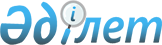 Талдықорған қаласы бойынша пайдаланылмайтын ауыл шаруашылығы мақсатындағы жерлерге жер салығының базалық мөлшерлемелерін жоғарылату туралы
					
			Күшін жойған
			
			
		
					Алматы облысы Талдықорған қалалық мәслихатының 2016 жылғы 13 сәуірдегі № 10 шешімі. Алматы облысы Әділет департаментінде 2016 жылы 12 мамырда № 3824 болып тіркелді. Күші жойылды - Алматы облысы Талдықорған қалалық мәслихатының 2018 жылғы 22 мамырдағы № 191 шешімімен
      Ескерту. Күші жойылды - Алматы облысы Талдықорған қалалық мәслихатының 22.05.2018 № 191 шешімімен (алғашқы ресми жарияланған күннен бастап қолданысқа енгізіледі).

      "Салық және бюджетке төленетін басқа да міндетті төлемдер туралы (Салық кодексі)" 2008 жылғы 10 желтоқсандағы Қазақстан Республикасы Кодексінің 386-бабының 5-тармағына, "Қазақстан Республикасындағы жергілікті мемлекеттік басқару және өзін-өзі басқару туралы" 2001 жылғы 23 қаңтардағы Қазақстан Республикасы Заңының 6-бабына сәйкес, Талдықорған қалалық мәслихаты ШЕШІМ ҚАБЫЛДАДЫ:

      1. Талдықорған қаласы бойынша Қазақстан Республикасының жер заңнамасына сәйкес пайдаланылмайтын ауыл шаруашылығы мақсатындағы жерлерге жер салығының базалық мөлшерлемелері он есеге жоғарылатылсын.

      2. Талдықорған қалалық мәслихатының аппарат басшысы Биғожанов Тимур Қапасұлына осы шешімді әділет органдарында мемлекеттік тіркелгеннен кейін ресми және мерзімді баспа басылымдарында, сондай-ақ Қазақстан Республикасының Үкіметі айқындаған интернет-ресурста және қалалық мәслихаттың интернет-ресурсында жариялау жүктелсін. 

      3. Осы шешімнің орындалуын бақылау қалалық мәслихаттың "Әлеуметтік қорғау, заңдылықты сақтау, азаматтардың құқықтары және қоршаған ортаны қорғау мәселелері жөніндегі" тұрақты комиссиясына жүктелсін.

      4. Осы шешім әділет органдарында мемлекеттік тіркелген күннен бастап күшіне енеді және алғашқы ресми жарияланған күнінен кейін күнтізбелік он күн өткен соң қолданысқа енгізіледі. 
					© 2012. Қазақстан Республикасы Әділет министрлігінің «Қазақстан Республикасының Заңнама және құқықтық ақпарат институты» ШЖҚ РМК
				
      Кезектен тыс ІІ 

      сессияның төрайымы

Ж.Нұрлыбаева

      Қалалық мәслихаттың 

      хатшысы

Қ.Бұлдыбаев
